Bio 12 	Cardiovascular Disorders Brochure   (20pt)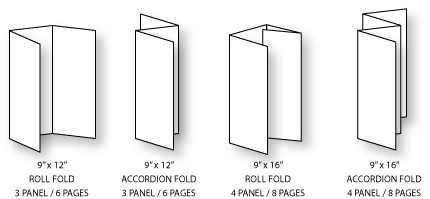 Individually, you will design a brochure describing a common cardiovascular disorder. Brochure must include:Overview and facts (and possibly what the condition may result in)Signs and SymptomsWhat factors may cause the conditionDiagnosis and TestsTreatment and CareLiving and Managing Stats (preferably Canadian)You will need to be concise to fit this all on a standard size (8.5 X 11) paper. You will be graded on accuracy, brevity and completeness as well as overall aesthetics and layout.You will still need to cite a minimum of two sources (not wiki) but these may be on a separate sheet.Some suggestions for topics:Atherosclerosis					Congenital Heart DiseaseHypertension					Varicose Veins Heart Attack					Arrhythmias and Conduction DisordersStroke						Marfan SyndromePericarditis					Coronary Artery DiseaseLymphatic Disorders				Heart MurmurRubric4321AccuracyAll information is accurateAlmost information is accurateSome information is accurateInformation appears to be more opinion than factConciseAll information delivered clearly and concisely.Most information delivered clearly and concisely.Some extraneous information that does not contribute to overall point being made. Too many points. Points too long for brochure style Brochure crammed with needless informationElements presentAll elements presentMost elements presentSome elements presentMissing many elementsOverall layoutBrochure is eye catching, interesting, aesthetically pleasing, good use of space.Brochure aesthetically pleasing, good use of space.Brochure is easily read.Brochure appears crowded or not enough space filled in.